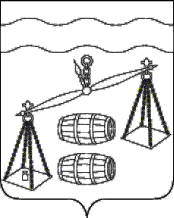 Администрация сельского поселения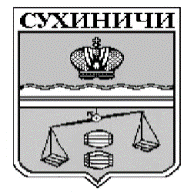 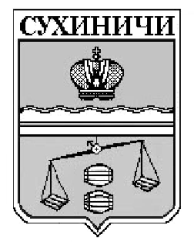 «Село Брынь»Калужская областьПОСТАНОВЛЕНИЕ  Об утверждении Перечня индикаторов риска нарушения обязательных требований по муниципальному контролю в сфере благоустройства на территории СП «Село Брынь»       В соответствии с Федеральным законом от 6 октября 2003 года №131-ФЗ «Об общих принципах организации местного самоуправления в Российской Федерации», Федеральным законом от 31 июля 2020 года № 248-ФЗ «О государственном контроле (надзоре) и муниципальном контроле в Российской Федерации», Решением Сельской Думы сельского поселения «Село Брынь» от 10.09.2021 № 56 «Об утверждении Положения о муниципальном контроле в сфере благоустройства на территории сельского поселения «Село Брынь», руководствуясь Уставом сельского поселения «Село Брынь», администрация сельского поселения «Село Брынь» ПОСТАНОВЛЯЕТ:       1.Утвердить прилагаемый Перечень индикаторов риска нарушения обязательных требований по муниципальному контролю в сфере благоустройства на территории сельского поселения «Село Брынь».      2. Установить, что данный Перечень индикаторов риска используется для определения необходимости проведения внеплановых проверок при осуществлении муниципального контроля в сфере благоустройства на территории сельского поселения «Село Брынь».     3. Данное постановление вступает в силу после обнародования и подлежит размещению на сайте администрации МР «Сухиничский район» в сети Интернет.    4. Контроль за исполнением данного Постановления оставляю за собой.Глава администрации  СП «Село Брынь »                                                  О.В. ВыртанПриложение к постановлению администрации СП «Село Брынь»От 30.09.2022г № 88Перечень индикаторов рисканарушения обязательных требований по муниципальномуконтролю в сфере благоустройства на территориисельского поселения «Село Брынь»   1.Признаки ненадлежащего содержание подземных инженерных коммуникаций, расположенных на территории общего пользования.    2. Признаки повреждения элементов благоустройства.    3. Признаки нарушения порядка проведения земляных работ.    4. Признаки нарушения порядка использования объекта озеленения.    5. Признаки ненадлежащего содержания и использования территории общего пользования.    6. Признаки ненадлежащего содержания и использования фасадов зданий, строений, сооружений и их конструктивных элементов.    7. Признаки нарушения требований к внешнему виду фасадов зданий, строений, сооружений.     8. Признаки нарушения правил уборки кровли, крыш, входных групп здания, строения, сооружения.    9. Не проведение мероприятий по предотвращению распространения и уничтожению борщевика Сосновского.   10. Признаки иных нарушений Правил благоустройства территории сельского поселения «Село Брынь»от 30.09.2022г                            №  88